Консервант для сенажаФОРМАСИД – кормовая добавка для снижения уровня патогенной микрофлоры и консервации кормов и кормового сырья. Содержит: муравьиную кислоту 35-45%, пропионовую кислоту 15-22%, формиат натрия 20-26% и наполнитель: деминерализованную воду - до 100%. Введение добавки в корма, закладываемые на хранении и при заготовке силоса и сенажа, обеспечивает повышение кислотности консервируемой массы до уровня рН 4,2-4,5, что является важнейшим фактором в подавлении нежелательных микробиологических и биохимических процессов при консервации кормов. Введение добавки ведет к снижению потерь питательных веществ в процессе заготовки силоса и хранения кормов, что при последующем использовании этих кормов будет способствовать повышению продуктивности сельскохозяйственных животных, в том числе птиц. Норма ввода зависит от консервируемого, силосуемого сырья.Рекомендуемые нормы ввода при закладке сенажа, силоса и плющенного зернаФОРМАСИД применяется для стабилизации полносмешанного (TMR) рациона КРС с целью предотвращения его нагревания и порчи на кормовом столе в летнее время. Рекомендуемая дозировка –  1-1,5 литра на тонну кормосмеси.Для сохранности пивной дробины в летние месяцы ФОРМАСИД разводится с водой 1:4 и заливается из расчета 5 л смеси на 1 м2 поверхности (рекомендуемая толщина слоя не более 30 см). Перемешать массу и после этого герметично укрыть пленкой. В таком виде дробина может хранится до 3-х недель.Упаковка: 		канистра 22 кг. Еврокуб 1100 кгСрок годности:	24 месяца.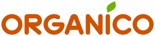 ООО «Органико», 109387, г. Москва, ул. Люблинская, д. 42, офис 109  Тел.: +7 (499) 703 15 32, info@vegitox.ru, www.органико.рфВлажность силосуемой культурыНорма ввода (л/т)Бобовые травы в чистом виде:70-80%60-70%50-60% 656Бобово-злаковые травосмеси:70-80%60-70%50-60%545Злаковые культуры и кукуруза на силос и сенаж:70-80%60-70%50-60%434Плющенное зерно:20-25%26-30%31-40%433,5-4